                                                                                                              ПРОЕКТ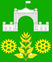 АДМИНИСТРАЦИЯ ВИМОВСКОГО СЕЛЬСКОГОПОСЕЛЕНИЯ УСТЬ-ЛАБИНСКОГО  РАЙОНАП О С Т А Н О В Л Е Н И Еот ____________ 2016 				                                         № ____поселок Вимовец«Об установлении порядка определения платы по соглашению об установлении сервитута в отношении земельных участков, находящихся в муниципальной собственности»             В соответствии с подпунктом 3 пункта 2 статьи 39.25 Земельного кодекса Российской Федерации, Законом Краснодарского края от 5 ноября 2002 года № 532-КЗ «Об основах регулирования земельных отношений в Краснодарском крае», п о с т а н о в л я ю:             1. Утвердить Порядок определения платы по соглашению об установлении сервитута в отношении земельных участков, находящихся в муниципальной собственности.             2. Общему отделу администрации Вимовского сельского поселения Усть-Лабинского района (Бухальцова) обнародовать настоящее постановление в установленном порядке и разместить на официальном Интернет-сайте Вимовского сельского поселения.             3. Контроль за выполнением настоящего постановления возложить на начальника финансового отдела администрации Вимовского сельского поселения Усть-Лабинского района Клыкову Н.В.             4. Постановление вступает в силу со дня его официального обнародования. Глава  Вимовского сельского поселенияУсть-Лабинского района                                                         Е.В.МарушковПриложениеПорядокопределения платы по соглашению об установлении сервитута в отношении земельных участков, находящихся в муниципальной собственности            1.Настоящий Порядок устанавливает правила определения размера платы по соглашению об установлении сервитута в отношении земельных участков, находящихся в муниципальной собственности (далее – земельные участки), если иное не установлено федеральными законами.            2.Размер ежегодной платы по соглашению об установлении сервитута в отношении земельных участков определяется независимым оценщиком, в соответствии с законодательством Российской Федерации об оценочной деятельности.            3.Размер ежегодной платы по соглашению об установлении сервитута, заключенному в отношении земельных участков, предоставленных в постоянное (бессрочное) пользование, либо в пожизненное наследуемое владение, либо в аренду, может быть определен как разница рыночной стоимости указанных прав на земельный участок до и после установления сервитута, которая определяется независимым оценщиком, в соответствии с законодательством Российской Федерации об оценочной деятельности.             4.Смена правообладателя земельного участка не является основанием для пересмотра размера платы по соглашению об установлении сервитута, определенного в соответствии с настоящим Порядком.            5.В случае, если сервитут устанавливается в отношении части земельного участка, размер платы по соглашению об установлении сервитута определяется пропорционально площади этой части земельного участка, в соответствии с настоящим Порядком.Начальник финансового отделаадминистрации Вимовского сельского поселения                         Н.В. Клыкова 